СУМСЬКА МІСЬКА РАДАVIІ СКЛИКАННЯ ______СЕСІЯРІШЕННЯЗ метою належного забезпечення житлових умов учасників АТО та членів їх сімей, створення їм сприятливого суспільного середовища, відповідно до Законів України «Про місцеве самоврядування в Україні», «Про статус ветеранів війни, гарантії їх соціального захисту», керуючись статтею 25 Закону України «Про місцеве самоврядування в Україні», Сумська міська радаВИРІШИЛА:1. Затвердити Програму забезпечення житлом учасників антитерористичної операції на 2016-2021 рік (додається).2. Організацію виконання даного рішення покласти на секретаря міської ради, першого заступника міського голови, заступників міського голови з питань діяльності виконавчих органів ради, заступника міського голови, керуючого справами виконавчого комітету згідно з розподілом обов’язків.Міський голова								        О.М. ЛисенкоВиконавець: Чайченко О.В.________________________Ініціатор розгляду питання – Сумський міський головаПроект рішення підготовлено – правовим управлінням Сумської міської радиДоповідач – правове управління Сумської міської радиЗагальні положенняМіська цільова соціально-економічна програма забезпечення учасників АТО та членів їх сімей житлом на 2016-2021 роки (далі – Програма) спрямована на поступове, соціально ефективне та виважене розв’язання проблеми забезпечення житлом учасників антитерористичної операції та членів їх сімей шляхом надання цільової адресної допомоги на будівництво житла.Програму сформовано за принципом спільної суспільної співпраці органів державної влади, органів місцевого самоврядування, громадських організацій міста Суми та учасників АТО і членів їх сімей.Визначення проблеми, на розв’язання якої спрямована ПрограмаДля адаптації громадян, демобілізованих із зони АТО, та членів їх сімей, більшість з яких не мають можливості самостійно забезпечити себе та свої сім’ї житлом, питання забезпечення учасників АТО та членів їх сімей житлом є актуальним. За обставинами, які склались в державі у зв’язку з проведенням антитерористичної операції, військовослужбовці та працівники правоохоронних органів набули статусу учасників АТО, переважна більшість з яких не має власного житла та/або потребує поліпшення житлових умов.Важливе значення у забезпеченні житлом громадян відіграють цільові державні житлові програми, однак вони не в змозі в повному обсязі вирішити житлові проблеми учасників АТО та членів їх сімей.Так, у Державному бюджеті передбачається субвенція місцевим бюджетам на будівництво (придбання) житла для окремих категорій, а саме для сімей загиблих військовослужбовців, які брали безпосередню участь в антитерористичній операції, а також для інвалідів І-ІІ групи з числа військовослужбовців, які брали участь у зазначеній операції, та потребують поліпшення житлових умов.Однак, зазначена субвенція не враховує категорію військовослужбовців та осіб у складі добровольчих формувань, які брали безпосередню участь в антитерористичній операції. Згідно з п.19 та п.20 ст. 6 Закону України «Про статус ветеранів війни, гарантії їх соціального захисту» вказана категорія належить до учасників бойових дій. Відповідно до п.14 ст.12 цього Закону учасники бойових дій, які потребують поліпшення житлових умов, забезпечуються жилою площею у першочерговому порядку. Вирішення піднятого питання потребує підтримки шляхом залучення бюджетних коштів на місцевому рівні.І. Мета і основні завдання ПрограмиМета ПрограмиПрограма регулює питання забезпечення житлом осіб, які безпосередньо брали участь в антитерористичній операції, забезпеченні її проведення і захисті незалежності, суверенітету та територіальної цілісності України в районі/районах проведення антитерористичної операції, Донецької та Луганської області, учасників добровольчих батальйонів, які мають поранення, контузії чи каліцтва, одержані під час участі в АТО, мають статус учасника бойових дій, та/або право на встановлення статусу особи, на яку поширюється дія Закону України "Про статус ветеранів війни, гарантії їх соціального захисту", а також на членів сімей, які загинули або померли внаслідок поранення, контузії чи каліцтва, одержаних під час участі в АТО, і які мають статус члена сім’ї загиблого.Для досягнення мети, визначеної цією Програмою, учасниками АТО вважаються особи, які безпосередньо брали участь в антитерористичній операції, забезпеченні її проведення і захисті незалежності, суверенітету та територіальної цілісності України в районі/районах проведення антитерористичної операції, Донецької та Луганської області, не залежно від військових формувань (у тому числі добровольчих), утворених відповідно до законодавства України, які захищали незалежність, суверенітет та територіальну цілісність України і брали безпосередню участь в АТО, забезпеченні її проведення, перебуваючи безпосередньо в районах АТО, а також працівники підприємств, установ, організацій, які залучалися та брали безпосередню участь в АТО у районах її проведення у порядку, встановленому законодавством України , а також особи добровольчих формувань, за наявності у них довідки про безпосередню участь особи в антитерористичній операції, забезпеченні її проведення і захисті незалежності, суверенітету та територіальної цілісності України, та не є діючими військовослужбовцями або працівниками Збройних Сил України, Національної гвардії України, Служби безпеки України, Служби зовнішньої розвідки України, Державної прикордонної служби України, особи рядового, начальницького складу, військовослужбовці, працівники Міністерства внутрішніх справ України, Державної служби України з надзвичайних ситуацій, Управління державної охорони України, Державної служби спеціального зв’язку та захисту інформації України.Шляхи і засоби розв’язання проблемиВирішення проблеми забезпечення учасників АТО та членів їх сімей можливе за умови підтримки на державному, обласному та місцевому рівні реалізації даної Програми.Оптимальним способом розв’язання проблеми є здійснення поступового будівництва житла для учасників АТО та членів їх сімей за рахунок коштів державного, обласного та місцевого бюджету а також із залученням інших джерел фінансування не заборонених законодавством.Надання житла у житлових будинках, що споруджені для учасників АТО здійснюється у такій черговості:У першу чергу особи, які безпосередньо брали участь в антитерористичній операції, забезпеченні її проведення і захисті незалежності, суверенітету та територіальної цілісності України в районі/районах проведення антитерористичної операції, Донецької та Луганської області, не залежно від військових формувань (у тому числі добровольчих), утворених відповідно до законодавства України, які захищали незалежність, суверенітет та територіальну цілісність України і брали безпосередню участь в АТО, забезпеченні її проведення, перебуваючи безпосередньо в районах АТО, а також працівники підприємств, установ, організацій, які залучалися та брали безпосередню участь в АТО у районах її проведення у порядку, встановленому законодавством України, та є інвалідами першої і другої групи внаслідок такого поранення, контузії чи каліцтва але не є діючими військовослужбовцями або працівниками Збройних Сил України, Національної гвардії України, Служби безпеки України, Служби зовнішньої розвідки України, Державної прикордонної служби України, особи рядового, начальницького складу, військовослужбовці, працівники Міністерства внутрішніх справ України, Державної служби України з надзвичайних ситуацій, Управління державної охорони України, Державної служби спеціального зв’язку та захисту інформації України. У другу чергу особам, які безпосередньо брали участь в антитерористичній операції, забезпеченні її проведення і захисті незалежності, суверенітету та територіальної цілісності України в районі/районах проведення антитерористичної операції, Донецької та Луганської області, не залежно від військових формувань (у тому числі добровольчих), утворених відповідно до законодавства України, які захищали незалежність, суверенітет та територіальну цілісність України і брали безпосередню участь в АТО, забезпеченні її проведення, перебуваючи безпосередньо в районах АТО, а також працівники підприємств, установ, організацій, які залучалися та брали безпосередню участь в АТО у районах її проведення у порядку, встановленому законодавством України, але не є діючими військовослужбовцями або працівниками Збройних Сил України, Національної гвардії України, Служби безпеки України, Служби зовнішньої розвідки України, Державної прикордонної служби України, особи рядового, начальницького складу, військовослужбовці, працівники Міністерства внутрішніх справ України, Державної служби України з надзвичайних ситуацій, Управління державної охорони України, Державної служби спеціального зв’язку та захисту інформації України. У третю чергу сиротам, що брали участь в АТО.У четверту чергу військовослужбовцям, особам рядового і начальницького складу органів внутрішніх справ України, військовослужбовцям Державної прикордонної служби України, учасникам добровольчих батальйонів, що мають статус учасника бойових дій та потрапили у важкі життєві умови.У п’яту чергу всі інші особи, передбачені даною Програмою.Особи, які належать до категорії осіб, що визначені у цій Програм, та бажають отримати житло відповідно до цієї Програми подають до Сумської міської ради такі документи:Заяву за підписом учасника АТО /членів сім’ї учасника АТО на ім’я Сумського міського голови, яка затверджується на Раді учасників бойових дій та членів сімей загиблих воїнів при Сумському міському голові.Копії паспортів учасника АТО/всіх дорослих членів сім’ї учасника АТО (1, 2, 10, 11 сторінки), які бажають отримати квартиру, засвідчені у встановленому порядку.Довідку (форма № 2) про склад сім’ї та реєстрацію (дійсна протягом 1 місяця з моменту видачі), видана підприємством - балансоутримувачем житлового будинку, в якому зареєстровані заявники.Копія посвідчення учасника бойових дій та довідку про безпосередню участь в антитерористичній операції, забезпеченні її проведення і захисті незалежності, суверенітету та територіальної цілісності України в районі/районах проведення антитерористичної операції, Донецької та Луганської області.Копії документів, що підтверджують групу та причину інвалідності, а саме: рішення медико-соціальної експертної комісії про встановлення інвалідності, посвідчення інваліда, з вказівкою, про те що інвалідність встановлена «При захисті Батьківщини» тощо (для категорії осіб, яким житло надається у другу чергу), засвідчені у встановленому порядку.Копії документів, які встановлюють причинний зв'язок між загибеллю, каліцтвом, важкими життєвими умовами тощо з участю в АТО, засвідчені у встановленому порядку.Копії документів, що підтверджують ступінь спорідненості з загиблим: свідоцтво про шлюб - для чоловіка/дружини, свідоцтво про народження - для батьків/дітей, документи опікуна/піклувальника, документи про усиновлення (для категорії осіб, яким житло надається у першу чергу), засвідчені у встановленому порядку.Копія довідки про те, що особі, як члену сім’ї загиблого учасника АТО, не надавалася у власність земельна ділянка для будівництва та обслуговування житлового будинку, видана Головним Управлінням Держземагентства у Сумській області, засвідчені у встановленому порядку.Не мають права на отримання житла громадяни:Які хоч і належать до категорії осіб, зазначених у пункті 2 цієї Програми, проте на час призову на військову службу для участі в АТО не були зареєстровані на території м. Суми. Як виняток за окремим рішенням громадської організації  при Міському голові мають право на отримання житла за поданням Ради учасників бойових дій та членів сімей загиблих воїнів особи, які хоч і не зареєстровані у м. Суми, але проживають на території міста. Факт такого проживання має бути підтверджений документально, у тому числі документами підприємства, яке здійснює обслуговування житлового фонду, поясненнями свідків, осіб які спільно з ними проживають, правовстановлюючими документами на право власності на об’єкти нерухомого майна, договорами оренди на об’єкти нерухомого майна тощо. Які хоч і належать до категорії осіб, зазначених у пункті 2 цієї Програми, проте вже отримали у власність земельні ділянки як члени сім’ї учасника АТО для будівництва та обслуговування житлового будинку у межах м. Суми, а також ті особи, що отримали житло за іншими програмами.Виконавці та учасники ПрограмиСумська міська рада, виконавчий комітет Сумської міської ради, виконавчі органи Сумської міської ради, підприємства, установи, організації, фізичні та юридичні особи, які приймають участь у реалізації Програми.Виконавцями Програми виступають:- Департамент містобудування та земельних відноси Сумської міської ради;- Управління капітального будівництва та дорожнього господарства Сумської міської ради;- Управління обліку, розподілу та приватизації житла Сумської міської ради;Департамент фінансів, економіки та бюджетних відносин Сумської міської ради;Управління соціального захисту Сумської міської ради.У межах реалізації Програми основними функціями Виконавців є: - формування черги потенційних одержувачів житла;- акумулювання бюджетних коштів та з інших не заборонених чинним законодавством джерел на умовах співфінансування і спрямування їх на будівництво житла; - формування потреби в коштах для виконання Програми, та подання фінансових розрахунків головним розпорядникам коштів з визначенням обсягів та термінів їх фінансування, при наявності коштів з інших не заборонених законодавством джерел залучення їх для виконання Програми.- проведення необхідних для замовлення будівництва конкурсних торгів, згідно із нормами законодавства України.У свою чергу, Сумська міська рада:- щороку в період дії Програми, передбачає у міському бюджеті видатки на виконання Програми в обсягах не менш ніж затверджено плановими показниками Програми на відповідний рік;- сприяє виділенню земельних ділянок для будівництва житла та об’єктів соціально-побутового призначення для учасників АТО та членів їх сімей;- сприяє здешевленню вартості будівництва шляхом звільнення забудовника від пайової участі у створенні і розвитку інженерно - транспортної та соціальної інфраструктури міста Суми при будівництві житлових будинків у разі участі будинку у програмі забезпечення житлом учасників АТО.Рішення про надання житла приймає виконавчий комітет Сумської міської ради на підставі рекомендації громадської комісії з житлових питань при виконавчому комітеті Сумської міської ради.ІІ. Механізм реалізації ПрограмиОчікувані результати, ефективність ПрограмиПрограма розрахована на період з 2016 по 2021 роки.Фінансування Програми здійснюється за рахунок коштів бюджету міста Суми, залучених коштів з державного та обласного бюджетів та інших джерел фінансування, не заборонених нормами чинного законодавства України.Фінансування здійснюється в межах асигнувань, затверджених місцевими бюджетами на відповідний рік, але не менш ніж затверджено плановими показниками Програми на відповідний рік. Виконання Програми дасть змогу забезпечити житлом учасників АТО та членів їх сімей, які потребують поліпшення житлових умов.Обсяги та джерела фінансуванняФінансування Програми здійснюється за рахунок коштів бюджету міста Суми, залучених коштів з державного та обласного бюджетів та інших джерел фінансування, не заборонених нормами чинного законодавства України. Головним розпорядником коштів, залучених для реалізації цієї Програми є управління капітального будівництва та дорожнього господарства Сумської міської ради.Для забезпечення потреби у поліпшенні житлових умов сімей учасників АТО в рамках виконання Програми необхідні кошти в сумі 108 020,00 млн. грн. без урахування щорічної інфляції.Прогнозні показники щодо забезпечення житлом учасників АТО та членів їх сімей та необхідні обсяги фінансування наведені у таблиці 1.ПРИМІТКА.Інформація, зазначена у таблиці 1 в частині вартості будівництва житла та його площі взята з Переліку об’єктів капітального будівництва по території              м. Суми за рахунок усіх джерел фінансування у 2016 році по основних замовниках (додаток № 5 до Програми економічного та соціального розвитку  м. Суми на 2016 рік).Міський голова								            О.М. ЛисенкоВиконавець: Чайченко О.В.________________________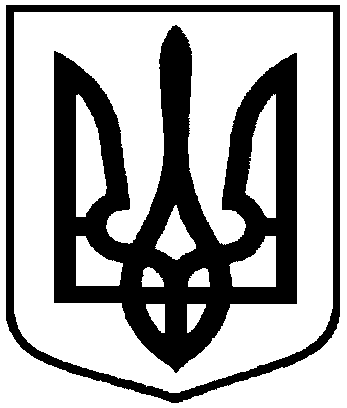                                 Проектвід                   2016 року №_____ - МРм. СумиПро затвердження Програми забезпечення житлом учасників антитерористичної операції на 2016-2021 рокиПеріод дії Програми2016 рік2017 рік2018 рік2019 рік2020 рікРазомКількість сімей учасників АТО, що забезпечуєть-ся житлом;Загальна площа житла.1207178,0 м.кв.1207178,0 м.кв.1207178,0 м.кв.1207178,0 м.кв.1207178,0 м.кв.60035 890,0 м.кв.Обсяг фінансування (тис. грн.) з міського бюджету міста Суми.21 604,0021 604,0021 604,0021 604,0021 604,00108 020,00